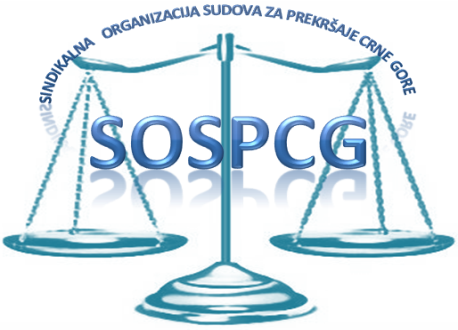 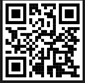 SINDIKALNA ORGANIZACIJA SUDOVA ZA PREKRŠAJE CRNE GOREDjel.br.____/22Podgorica, dana 07. marta 2022. goodinePOZIV ZA SKUPŠTINU I PREDLOG DNEVNOG REDA -DELEGATIMA, ČLANOVIMA IZVRŠNOG ODBORA I ČLANOVIMA NADZORNOG ODBORA-Poštovani,Pozivate se da prisustvujete Skupštini Sindikalne organizacije sudova za prekršaje Crne Gore.Skupština će se održati u ponedjeljak 14. marta 2022. godine, sa početkom u 11,00 časova, u velikoj sali u zgradi Saveza sindikata Crne Gore (sprat II), Podgorica.Za Skupštinu je predložen sljedeći dnevni red1.Usvajanje zapisnika sa prethodne Skupštine;2.Razmatranje godišnjih izvještaja o radu za 2021. godinu;3.Utvrđivanje Plana rada za 2022. godinu;4.Izbor predsjednika, zamjenika predsjednika, Izvršnog i Nadzornog odbora;5.Razmatranje izmjena i dopuna Pravila o organizaciji i načinu rada Sindikalne organizacije sudova za prekršaje Crne Gore i Pravilnika o raspolaganju sindikalnom članarinom);6.Razno;Spisak delegata:1.Raković Stojanka-Podružnica Sud za prekršaje Podgorica2.Perović Rade-Podružnica Sud za prekršaje Podgorica3.Bošković Marija- Podružnica Sud za prekršaje Podgorica4.Šćepanović Jelena- Podružnica Sud za prekršaje Podgorica5.Šćepanović Milijana- Podružnica Sud za prekršaje Podgorica6.Perković Slavka- Podružnica Sud za prekršaje Podgorica7.Ivanović Mitar- Podružnica Sud za prekršaje Podgorica8.Vešović Nebojša- Podružnica Sud za prekršaje Podgorica9.Vujović Rada- Podružnica Sud za prekršaje Podgorica10.Papović Nataša- Podružnica Sud za prekršaje Podgorica11.Marniković Antoneta- Podružnica Sud za prekršaje Budva12.Purlija Slobodanka- Podružnica Sud za prekršaje Budva13.Čelebić Danica- Podružnica Sud za prekršaje Budva14.Husak Danijela- Podružnica Sud za prekršaje Budva15.Domazetović Jelena- Podružnica Sud za prekršaje Budva16. Agović Amel- Podružnica Sud za prekršaje Bijelo Polje17. Korać Olivera- Podružnica Sud za prekršaje Bijelo Polje18. Kovačević Zoran- Podružnica Sud za prekršaje Bijelo Polje19.Fatić Vučko- Podružnica Sud za prekršaje Bijelo Polje20.Balota Fadila- Podružnica Sud za prekršaje Bijelo Polje21.Vujović Rada-Podružnica Sud za prekršaje Bijelo Polje22. Radojičić Mirjana- Podružnica Viši sud za prekršaje Crne Gore i23. Glavatović Rajka- Podružnica Viši sud za prekršaje Crne Gore.Prisustvo delegata Skupštini je obavezno.Ukoliko je neko spriječen da prisustvuje istoj potrebno je da o odsustvu blagovremeno obavijesti predsjednika Sindikalne organizacije i/ili predsjednika Podružnice.Spisak članova organa:1.Miloš Jovović-predsjednik (Podružnica Sud za prekršaje Podgorica)2.Danijela Vojvodić-član Izvršnog odbora (Podružnica Sud za prekršaje Podgorica)3.Biljana Bojović- član Izvršnog odbora (Podružnica Sud za prekršaje Podgorica)4.Slađana Bajović- član Nadzornog odbora (Podružnica Sud za prekršaje Podgorica)5.Suzana Savović- član Nadzornog odbora (Podružnica Sud za prekršaje Podgorica)6.Edin Đurbuzović-član Izvršnog odbora (Podružnica Sud za prekršaje Budva)7.Zoran Tasevski- član Izvršnog odbora (Podružnica Sud za prekršaje Budva)8.Ivan Pavićević- član Izvršnog odbora (Podružnica Sud za prekršaje Bijelo Polje)9. Milanka Tomović- član Izvršnog odbora (Podružnica Sud za prekršaje Bijelo Polje)10.Hajdana Brnović- član Izvršnog odbora (Podružnica Viši sud za prekršaje CG)11.Budimir Radulović-član Nadzornog odbora (Podružnica Viši sud za prekršaje CG) i12.Saša Šimun-zamjenik predsjednika (Podružnica Viši sud za prekršaje CG).Prisustvo članova organa Skupštini je obavezno. Ukoliko je neko spriječen da prisustvuje istoj potrebno je da o odsustvu blagovremeno obavijesti predsjednika Sindikalne organizacije.Materijali za Skupštinu su objavljeni na sajtu sindikalne organizacije (odjeljak:Akti sindikata), tako da svi iste možete preuzeti sa navedene stranice.S uvažavanjem,                                                                                                             PREDSJEDNIK                                                                                                              Miloš Jovović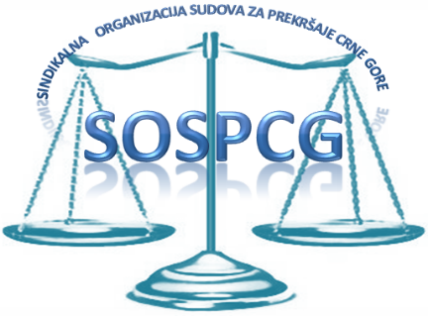 SINDIKALNAORGANIZACIJA SUDOVA ZA PREKRŠAJE CRNE GOREDjel.br.___/21                                             Podgorica, dana 20. maja 2021. godineZAPISNIK SA REDOVNE SKUPŠTINESINDIKALNE ORGANIZACIJE SUDOVA ZA PREKRŠAJE CRNE GOREodržane dana 20. maja 2021. godine u Podgorici, u velikoj Sali Zgrade Saveza Sindikata Crne Gore sa početkom u 11,00 časovaSkupštinom je predsjedavao i radom iste rukovodio Miloš Jovović - predsjednik Sindikalne organizacije sudova za prekršaje Crne Gore.Skupštini su prisustvovali:  Danijela Vojvodić, Dervišević Andrea, Mitar Ivanović, Nebojša Vešović, Sladjana Bajović, Vujović Rada, Maksić Stojanka, Bojović Biljana, Suzana Savović, Đekić Dubravka, Stojanka Raković, Vujović Rada, Amel Agović, Purlija Slobodanika, Marniković Antoneta, Milanka Tomović, Radojičić Mirjana, Brnović Hajdana, Budimir Radulović, Zoran Tasevski, Djurbuzović Edin, Jasmina Tasevski, Kovačević Zoran, Vučko Fatić, Olivera Korać, Ivan Pavićević, Rajka Glavatović, Jovović Miloš, Slavka Perković, Saša Šimun i Milijana Šćepanović.Za zapisničara je odredjena Rajka Glavatović.Predsjednik konstatuje da je prisutno devetnaestt delegata, te da su u skladu sa Pravilima o organizaciji i načinu rada sindikalne organizacije Prekršajni organi Crne Gore stečeni uslovi za održavanje Skupštine i punovažno odlučivanje.Svi delegati i drugi prisutni su uredno primili materijale za Skupštinu i nemaju primjedbi na dostavu materijala.Za ovim, predsjednik Sindikalne organizacije je označio početak sjednice Skupštine.Dnevni red:1. Usvajanje Zapisnika sa prethodne Skupštine od 15.03.2019. godine;2. Razmatranje Izvještaja o radu za 2019. i 2020 godinu;3. Razmatranje Plana rada za 2021. godinu;4. Razmatranje unutrašnjih akata5. Razno;Dnevni red je jednoglasno usvojen.1. Tačka dnevnog reda Po usvajanju dnevnog reda, predsjednik je stavio na raspravu prvu tačku dnevnog reda Usvajanje Zapisnika sa redovne Skupštine od 15. marta 2019. godine.Prisutni delegati i ostali prisutni su pogledali zapisnik i kako nije bilo primjedbi predsjednik je stavio Zapisnik na glasanje.Prisutni delegati su jednoglasno usvojili Zapisnik.2. Tačka dnevnog reda Razmatranje Izvještaja o radu za 2019. i 2020. godinu.Na početku rasprave predsjednik sindikalne organizacije je nagasio da je pojava edipemije virusa covid 19 uticala na rad sindikata i uopšte društvene aktivnosti, te da je iz navedenih razloga došlo do neodržavanje prošlogodišnje skupštine, pri čemu je ista bila uredno zakazana. Istakao je da se država nalazila u posebnim vanrednim okolnostima, da su svi svjesni situacije, ali da su sve aktivnosti nastavljene odmah pošto su se stekli uslovi.Zatim je istakao da je u decembru 20210. godine bilo jubilarnih 10 godina od osnivanja sindikata, da su bile planirane jubularne aktivnosti ali se iste nijesu mogle sprovesti zbog važećih epidemioloških mjera.Za ovim je predsjednik dao riječ Saši Šimunu koji je detaljno iznio sve ostvarene rezultate sindikalne organizacije od početka osnivanja, ukazao na trenutnu kvalitetnu organizovanost i dao kratak osvrt onoga što bi trebali prioriteti ubuduće.Za ovim, predsjednik Jovović je  pročitao godišnje izvještaje i zajedno sa prisutnima komentarisao pojedina pitanja i rezultate ostvarene u toku 2019.i 2020 godine.Posebno je naglasio da je naš sindikat uključen u sve aktivnosti koje se sprovode sa nivoa Sindikata uprave i pravosuđa i da naši predstavnici učestvuju na sastancima sa predsjednicima Vlade, kao i da je pred kraj 2020. godine održan sastanak sa Vesnom Zvicer,a potom u februaru 2021. godine sa sa ministrom Leposavićem o čemu je sve detaljno pojašnjeno u Izvještajima.  Naveo je da su sve aktivnosti uredno objavljene, kao i da su pomoći redovno isplaćivanje kako povratne tako i nepovratne, da su sprovedene aktivnosti vezane za međunarodni dan žena, troškovi održavanja  sajta, plaćeni su troškovi učesnika na sportskim igrama za Bijelo Polje, kao i uplate članarine Savezu sindikata i Sindikatu uprave i pravosuđa. Ukazao je da je poslodavac snosio troškove za paketiće za svu djecu, osim za Bijelo Polje koje je platio sindikat. Takođe, što se tiče povratnih pomoći, naveo je da nema zahtjeva koji nije isplaćen ali je naveo da se rate trebaju uredno uplaćivati najkasnije do 10 u mjesecu i da se uplatnice proslijeđuju Hajdani Brnović. Takodje je naveo da se iznos povratnih pomoći povećava na 300 eura sa rokom otplate na 6 mjeseci.Nakon što je iscrpljena rasprava po ovoj tački dnevnog reda, predsjednik Sindikalne organizacije je dao na glasanje Izvještaj o radu za 2019. i 2020. godinu. Isti Izvještaj je jednoglasno usvojen.3. Tačka dnevnog reda Plan rada za 2021. godinu. Predsjednik sindikalne organizacije je pročitao predlog Plana rada za 2021. godinu i zajedno sa prisutnima komentarisao pojedine djelove. Plan je ocijenjen kao kvalitetan i realan. Predsjednik je pozvao prisutne da se izjasne u vezi sa navedenim predlogom Plana. Plan je jednoglasno usvojen na način što su svi prisutni glasali za isti. 4. Tačka dnevnog reda Razmatranje unutrašnjih akataPod ovom tačkom razmatrano je pitanje potrebe izmjena i dopuna Pravila o organizaciji i načinu rada sindikalne organizacije. U tom dijelu, predsjednik je ukazao da je neophodna izmjena vezana za dužinu trajanja mandata, mandat delegata i niz drugih izmjena koje je detaljnije pojasnio zamjenik predsjednika Saša Šimun. Nakon konsultacija, jednoglasno je donijet zaključak da se za narednu Skupštinu pripremi predlog izmjena i dopuna Pravila, kao i da se sa istima izvrši usaglašavanje drugih unutrašnjih akata.5.Tačka dnevnog reda Razno.Pod ovom tačkom predsjednik, je saopštio da su radničke igre 23 septembra u Čanj, hotel Montenegro, kao i da je potrebno napraviti ekipu za igre, kao i voditi računa da ne idu svaki put isti ljudi  i izvršene su konsultacije u pogledu broja učesnika. U raspravu po pitanju Rekre Saša Šimun je konstatovao da pravo na korišćenje REKR-e imaju samo članovi sidikata, a prvo imaju prednost ljudi koji nisu ranije koristili ovo pravo, kao i da se 0,2% uplaćuje na poseban način po članu sindikata. Takodje je navedeno da se pravila moraju poštovati i da su svi dobili više mjesta od onoga što ih po mjerilima pripada. Naveo je da je veoma važna činjenica da se poslodavac na vrijeme mora upoznati sa terminima zbog organizacije posla, kako po pitanju REKR-e tako i po pitanju sjednica - sastanaka, koji se održavaju. Pod ovom tačkom predsjednik Jovović je upoznao prisutne sa formiranjem Stambene zadruge u okviru Sindikata uprave i pravosuđa Crne Gore i detaljno pojasnio sve okolnosti vezane za formiranje i funkcionisanje iste. Takođe, ukazao je da se u toku godine planiraju sastanci po podružnicama, te u vezi sa navedenim izvršio konsultacije sa prisutnima.Na kraju Skupštine pošto su iscrpljenje sve tačke dnevnog reda, predsjednik je istu zaključio i zahvalio se prisutnima.Skupština je završena u 14,00 časova.ZAPISNIČAR                                                                             PREDSJEDNIK Rajka Glavatović					                         Miloš Jovović 